Búvárkodj a biológiábanA Verseghy Ferenc Gimnázium online biológia versenye a nyolcadik osztályos tanulók részéreI. feladatlapA beküldési határidő: 2018. október 18. (csütörtök)
E-mail cím: biologia@verseghy-szolnok.sulinet.huHol élnek?
Csoportosítsd a felsorolt állatokat a halmazkarikába élőhelyük szerint! Számokkal válaszolj!1. bőgőmajmok, 2. afrikai elefánt, 3. füles keselyű, 4. sakál, 5. közönséges madárpók,
6. csimpánz, 7. arapapagáj, 8. jaguár, 9. fekete kajmán, 10. sivatagi róka, 12. zebra,
13. egyiptomi ugróegér, 14. ásóbéka, 15. Góliát bogár, 16. egypúpú teve, 17. törpeantilop,
18. kolibri, 19. hárpia, 20. leopárd.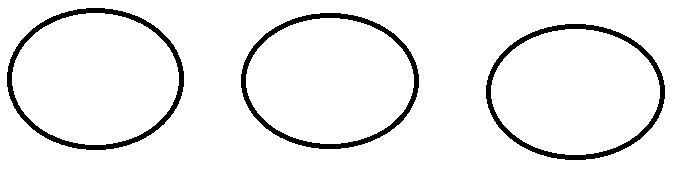  Milyenek az állatok?Három, a tengerekben élő állat tulajdonságait összekevertük. Válogasd szét a jellemzőket, írd az állatok nevét a megfelelő vonalra. Írd le mi a közös a három állat életmódjában!csontoshalemlős váza porcosszájüregükben, több sorban éles fogak ülnektestét vastag zsírréteg védi a lehűléstől hideg tengeri planktonevő,a fekszíni vizeken úszik rajokbana hideg vízből szűri ki a planktonokatragadozó, csoportosan élő halakkal táplálkozikA három állat közös tulajdonsága: …………………………………………………………………………….Az életközösségekAz egyenlítőtöl a sarkok felé haladva a ……………………………………………………………………. és a ………………………………………………………. mennyiségének változása heghatarozza az éghajlati övezet éket. A természetes növénytakaró  az eltérő környezeti feltételeknek megfelelően, a Föld ……………………………………………. ……………………………………………………… szerint alakul ki. A növényeknek hasonlóan az állatok is csak a számukra megfelelő …………………………………………… környezetben élhetnek. Az adott feltételek között együtt elő növények és …………………………………………………… egymással és a környezettel is kapcsolatban vannak.Hogyan hat a környezetszennyezés az életközösségekben?Olvasd el figyelmesen a következő kis “tudósítást”, amit megfigyelések alapján környezetvédő gyerekek írtak a helyi újság számára! Aláhúzással válogass ki legalább kilenc “kulcsszót”, amely a környezetszennyezésre utal!Veszélyben a Békás-tó!Néhány barátommal a helyi önkormányzat által szervezett környezetvédő szakkörben dolgozunk. Jártuk a környéket és “feltérképeztük a bajokat”. Így vettük észre, hogy a múlt nyáron, a Békás-tó partjára néhány döglött kishal sodródott ki. Kiderült, hogy a tó közelében épült állattartó telepen fertőtlenítették ki az istállókat (rovarirtó szert használtak). Az udvaron elcsorgatott vegyszert az eső bemosta a tóba. Szerencsére ez a dolog nem ismétlődött meg. Most viszont újra nagy a baj, mert a telepről a szennyvizet egy kis árokban egyenesen a tóba vezették. A vízben olajfoltok úsznak, sokféle szeméthulladék lebeg a felszínen. Két éve a vízparti nádasban még 22 tőkésréce-pár költözött, de a vízszennyeződés és a takarmányszállító járművek okozta erős zaj miatt a madarak elhagyták ezt az élőhelyet. A tó nyílt víztükre egyre kisebb, mert a gyorsan szaporodó vízinövények egyre nagyobb teret foglalnak el. Korábban itt jóízű halakat lehetett horgászni, ma az itt kifogott hal, már nem alkalmas emberi fogyasztásra. Szeretnénk megmenteni a tájakat, el kellene költözni a partjáról az állattartó telepeket!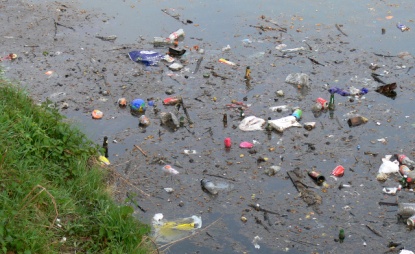 Nyitvatermő és zárvatermőkHasonlítsd össze a nyitvatermőket és a zárvatermőket! Írd a megfelelő nagybetűs a számokkal jelölt tulajdonságok előtti vonalra!	N – Nyitvatermők	Z – Zárvatermők_____	1. Fás szárúak._____	2. Virágos növények, virágaik szél és rovarok útján porzódnak be._____	3. Termőleveleik szabadon állnak, rajta fejlődnek a magkezdemények._____	4. Termésük nincs._____	5. Termésük van._____	6. Fás szárúak is vannak közöttük._____	7. Többségükben egylaki, szélporozta növények._____	8. Termőleveleik zárt magházból alkotnak, ebben fejlődnek a magkezdemények.A beküldési határidő: 2018. október 18. (csütörtök)
E-mail cím: biologia@verseghy-szolnok.sulinet.huSzeretném felhívni a figyelmet egy pályázati felhívásra az alábbi linken!https://palyazatmenedzser.hu/2018/09/26/lakohelyem-es-a-gyogynovenyek-plakatpalyazat-diakok-szamara/?utm_source=ActiveCampaign&utm_medium=email&utm_content=18+p%C3%A1ly%C3%A1zati+lehet%C5%91s%C3%A9g+a+P%C3%A1ly%C3%A1zatMenedzser+hu-r%C3%B3l&utm_campaign=Legfrissebb+p%C3%A1ly%C3%A1zatokSzolnok, 2018. október 4. 	Dobos Annamáriadél-amerikai esőerdőksivatagokafrikai szavannákállat:állat:állat: